КАЛУСЬКА МІСЬКА РАДАУПРАВЛІННЯ СОЦІАЛЬНОГО ЗАХИСТУ НАСЕЛЕННЯВул. М.Євшана, 9,   м. Калуш  Івано-Франківської області,  77300,  код в ЄДРПОУ: 03193318e-mail: soc_kalush@ukr.net,    тел./факс: (03472) 6-67-23,   тел. (03472) 6-67-24        13.01.2023  № 01-18/300 /10ІНФОРМАЦІЯпро роботу  управління соціального захисту населення Калуської міської ради за грудень 2022 рокуНачальник  управління	                                                Любов ФЕДОРИШИНПрубняк 66723КАЛУСЬКА МІСЬКА РАДАУПРАВЛІННЯ СОЦІАЛЬНОГО ЗАХИСТУ НАСЕЛЕННЯВул. М.Євшана, 9,   м. Калуш  Івано-Франківської області,  77300,  код в ЄДРПОУ: 03193318e-mail: soc_kalush@ukr.net,    тел./факс: (03472) 6-67-23,   тел. (03472) 6-67-2413.01.2023  № 01-18/300 /10						ЗВІТуправління соціального захисту населення Калуської міської радипро обсяг та  структуру бюджетних коштів  у грудні  2022 рокуНачальник  управління	                                                Любов ФЕДОРИШИНПрубняк Світлана 66723Начальнику управління соціального захисту населення Калуської міської ради				  п.Федоришин Л.М.                              Прубняк С.С.Службова запискаПрошу розмістити на офіційному веб - сайті Калуської міської ради Інформацію про роботу управління соціального захисту населення Калуської міської ради за грудень 2022 року та Звіт управління соціального захисту населення Калуської міської ради про обсяг та структуру бюджетних коштів у грудні 2022 року.Додаток: на 4 арк.Перший заступник начальника управління  	  С.С.Прубняк№ з/пПроведені заходи, виконані роботи, придбані   матеріальні ресурсиВикористано коштів  (тис.грн.)1.Здійснено прийом документів та опрацьовано 219 звернень громадян щодо призначення державних соціальних допомог та компенсацій-2.Призначено 258 державних соціальних допомог та компенсацій-3.Виплачено 4251 особі – одержувачам державних соціальних допомог та компенсацій, (тис. грн.)9876,24.Здійснено прийом документів та опрацьовано 159 звернень громадян щодо призначення субсидій-5.Призначено субсидії готівкою на ЖКП (тис. грн.)4131,26.Виплачено готівкою субсидію (тис.грн.)-7Призначено  субсидії на ЖКП  безготівкова (тис. грн.)-8Призначено субсидії на тверде паливо (тис. грн.)-9Відшкодовано субсидій  на тверде паливо (тис. грн.)-10Нараховано  665 особам пільг готівкою  (тис.грн.) 888,911Нараховано  1002 особам пільг безготівково  (тис.грн.) 828,012Виплачено готівкою пільги ( тис.грн.)-13Здійснено прийом та опрацювання  10 звернень громадян щодо встановлення та зміни статусу пільговим категоріям населення-14Здійснено прийом та опрацювання 25 звернень громадян щодо забезпечення їх 13 технічними засобами реабілітації, 67 протезно-ортопедичними виробами та 1 – щодо ремонту ТЗР-15Опрацьовано документи на проведення реабілітації - дітей  з інвалідністю  -16.Опрацьовано документів для оформлення 3 осіб в будинок-інтернат -17.Здійснено прийом та опрацювання 19 звернення громадян щодо надання санаторно-курортного лікування-18.Видано 2 путівки  та укладено - трьохсторонніх договори на санаторно-курортне лікування-19.Опрацювання документів щодо призначення та виплати - особам  компенсації на бензин, ремонт і технічне обслуговування  та транспортне обслуговування(тис. грн.)-20.Здійснено прийом та опрацьовано - звернення щодо забезпечення автомобілем -21.Видано довідок про взяття на облік  2 особам, які вимушено переселені та виплачено допомог на проживання – сім’ям  ВПО22.Опрацьовано документи та прийнято рішень щодо надання соціальних послуг 16 особам-23.Опрацьовано документи для проведення відшкодування компенсацій - 174 особам, яка постраждала внаслідок аварії на ЧАЕС (тис. грн.)128,424.Проведено відшкодування компенсацій 174 постраждалого внаслідок аварії на ЧАЕС (тис. грн.)128,425.Виплачено одноразових допомог до 5 травня всього  - особам (тис.  грн.)-26.Виплачено за рішеннями судів для - особи-27.Проведено відшкодування коштів на проведення професійної адаптації, а саме оплату в автошколі 4 учасника АТО (тис. грн.) 27,028.Відшкодовано за санаторно-курортне лікування для 3 учасників АТО 47,829.Відшкодовано за невикористану путівку 3 особам з інвалідністю 1,630.Відшкодовано за санаторно-курортне лікування для 10 осіб з інвалідністю88,431.Проведено відшкодування коштів на проведення психологічної реабілітації - учасника АТО, проїзд - учасника АТО до центрів псих реабілітації (тис. грн.)-32.Проведено відшкодування коштів на проведення реабілітації 14 дитини з  інвалідністю (тис.грн.)232,633 Відшкодовано за забезпечення ТЗР  для - осіб з інвалідністю-34.Виплачено соціальних стипендій 13 учням 1 вищого навчального закладу (тис. грн.)14,635.Видано  245 довідок  -36.Видано 12 посвідчень -37.Видано - талон на проїзд -38.Перевірено нарахування та виплату пенсій 146 осіб та 53 допомоги на поховання і недоодержаної пенсії-39.Проведено повідомну реєстрацію 2 колективних договорів (змін та доповнень до них)-40Здійснено моніторинг і опрацювання інформації щодо виплати поточної та погашення заборгованої заробітної плати на 3 підприємствах, установах, організаціях-41.Здійснено перевірку достовірності інформації про доходи та майновий стан  1370 осіб, які звертаються за усіма видами соціальної допомоги-42Проведено комплексне визначення індивідуальних потреб 10 осіб, які потребують надання соціальних послуг з догляду  43.Проведено обстеження матеріально-побутових умов 39 сімей -44.Проведено 9 обстежень по встановленню факту догляду для перетину кордону47.Проведена претензійно-позовна робота щодо повернення надміру виплачених коштів державних соціальних допомог по 37 особах-48Підготовлено 11 документи до судів різних інстанцій-49Проведена інформаційно-роз’яснювальна робота щодо питань соціального захисту мешканців міста (подано статей, інтерв’ю в ЗМІ та на офіційні сайти)  18Опрацювання звернень щодо виплат з місцевого бюджетуОпрацювання звернень щодо виплат з місцевого бюджету50Проведено 1 засідання комісії з питань надання одноразових грошових допомог 114 жителям ТГ50.Підготовлено 1 проекти рішення виконкому для надання одноразових допомог для членів сімей зниклих безвісті, загиблих військовослужбовців, пораненим під час бойових дій внаслідок агресії російської федерації проти України  на 16 осіб-51Підготовлено 2 проект рішення виконкому для надання одноразових допомог для вирішення матеріальних проблем  108 осіб52.Підготовлено 1 проекти рішення виконкому для надання одноразових допомог для встановлення індивідуального опалення  22 особам53.Підготовлено 1 проект рішення виконкому для надання одноразових допомог у зв’язку з негативними наслідками  поширення на території України  гострої респіраторної хвороби COVID-19, спричиненої коронавірусом SARS-CoV-2, 3 громадянам, що опинилися в складних життєвих обставинах54.Підготовлено та подано звернення 20 громадян щодо надання одноразових грошових допомог на лікування онкологічних хворих для підготовки відповідного клопотання до постійної комісії з питань гуманітарної роботи міської ради -55.Підготовлено 1 проект рішення міської ради про надання одноразових грошових допомог на лікування 20 онкологічних хворих.-56.Підготовлено та подано на розгляд постійної комісії міської ради з питань гуманітарної роботи звернення 3 громадян щодо надання одноразових грошових допомог на лікування 3 дітей з інвалідністю -57Підготовлено 1 проект розпорядження міського голови для виплати одноразових грошових допомог на лікування 3 дітей з інвалідністю (та - проект розпорядження міського голови щодо надання допомоги на проведення капремонту - особі з інвалідністю )-58.Підготовлено та подано звернення 2 громадянина щодо надання одноразових грошових допомог на лікування 2 дитини, хворої на цукровий діабет для підготовки відповідного клопотання до постійної комісії з питань гуманітарної роботи міської ради -59Підготовлено 1 проект рішення міської ради про надання одноразових грошових допомог на лікування 2 дітей, хворих на цукровий діабет-60Підготовлено та подано звернення - громадянина щодо надання одноразових грошових допомог  мобілізованому або добровільному учасникам АТО для підготовки відповідного клопотання до постійної комісії з питань гуманітарної роботи міської ради  -61Підготовлено - проект рішення міської ради про надання одноразових грошових допомог - учаснику АТО\ООС -62Проведено нарахування 7 учасникам ОУН-УПА додаткових виплат за рахунок коштів обласного та місцевих бюджетів (тис. грн.)28,463Підготовлено - проект рішення виконкому про надання одноразових грошових допомог -  громадянам в зв’язку з підтопленням через проливні дощі   -64Проведено нарахування компенсацій 143 фізичним особам  за надання соціальних послуг (тис. грн.)154,765Проведено звіряння розрахунків відшкодування пільг на ЖКП та зв'язок з місцевого бюджету - 821 особі (тис.грн.)547,766.Проведено опрацювання відомостей для відшкодування 1 особі з інвалідністю пільг на безоплатне зберігання транспортних засобів (тис. грн.)1,067.Опрацьовано відомостей щодо відшкодування перевізникам за перевезення на міських автобусних маршрутах пільгових категорій громадян за рахунок коштів міського бюджету (тис. грн.)60,2168Опрацьовано відомостей щодо відшкодування на поховання  1 учасників бойових дій та осіб з інвалідністю -69.Опрацьовано відомостей щодо відшкодування за придбання медикаментів 6 особам, постраждалим від аварії на ЧАЕС  6,570.Опрацьовано відомостей щодо відшкодування за зубопротезування 1 особі, постраждалій від аварії на ЧАЕС  4,171Опрацьовано документи для надання фінансової допомоги - громадській організації ветеранів-                                                       Виплачено з місцевого бюджету:                                                      Виплачено з місцевого бюджету:72одноразових допомоги для вирішення матеріальних проблем (тис. грн.)1297,773одноразових допомоги для  встановлення індивідуального опалення149,374одноразових грошових допомог громадянам в зв’язку негативними наслідками COVID-19   2,575одноразових грошових допомог на лікування онкологічних хворих (тис. грн.)168,776одноразових грошових допомог на лікування дітей з інвалідністю (тис. грн.)14,477одноразових грошових допомог на лікування дітей, хворих на цукровий діабет (тис. грн.)10,078одноразових грошових допомог мобілізованим або добровільним учасникам АТО (тис. грн.)-79одноразову матеріальну допомогу Коршовській Лідії Ярославівні, для придбання спеціалізованої лікувальної  суміші дитині  з інвалідністю Коршовській  Марії Романівні, 10.10.2019 р.н. (тис. грн.) -80щомісячна матеріальна допомога сім’ям загиблих в АТО та Афганістані  (тис. грн.)70,881надбавки ветеранам ОУН-УПА (тис. грн.)7,482фізичним особам  компенсації за надання соціальних послуг (тис. грн.)154,783відшкодування місцевих пільг (тис. грн.)547,784особам з інвалідністю пільг на безоплатне зберігання транспортних засобів (тис. грн.)1,085відшкодування перевізникам за перевезення на міських автобусних маршрутах пільгових категорій громадян (тис. грн.)602,186відшкодування перевізникам на залізничних перевезеннях пільгових категорій громадян (тис.грн.)70,087надання фінансової підтримки громадських організацій ветеранів (тис. грн.)7,088відшкодування пільг, встановлених державою, за послуги зв’язку  (тис. грн.)1,889оплата санаторно-курортного лікування ветеранам війни  (тис. грн.)-90відшкодування капремонту особам з інвалідністю внаслідок  війни (тис. грн.)-91проїзд осіб, що постраждали внаслідок від аварії на ЧАЕС  (тис.грн.)-92Відшкодовано за сімейний відпочинок за - учасників бойових дій, осіб з інвалідністю внаслідок війни, та членам їх сімей-№ з/п                    За рахунок коштів з Державного бюджету                    За рахунок коштів з Державного бюджетуКошторис станом на 01.01.2023 р. (грн.)1.2501230Виплата пільг і житлових субсидій громадянкам на оплату ЖКП у грошовій формі 24 150 768,8124 150 768,812.0813050Пільгове  медичне обслуговування осіб, які постраждали внаслідок Чорнобильської катастрофи82 10082 1003.0813090Видатки на поховання учасників бойових дій та осіб з інвалідністю внаслідок  війни116 600116 6004.2501030Виплата деяких видів допомог, компенсацій, грошового забезпечення та оплата послуг окремим категоріям населення117 534 374,48117 534 374,4852501130Заходи із соціального захисту дітей, сімей, жінок та інших найбільш вразливих категорій населення 26 67026 67062501150Щорічна разова грошова допомога ветеранам війни та жертвам нацистських переслідувань379 674379 67472501200Соціальний захист громадян, які постраждали від аварії на ЧАЕС1 225 9511 225 95182507030Заходи із соціальної, трудової та професійної реабілітації осіб з інвалідністю510 517510 51792501700Надання одноразової допомоги особам, які стала особами з інвалідністю внаслідок поранення  під час участі в АТО--102501160Довічні  державні іменні стипендії громадянам України, які зазнали переслідувань за правозахисну діяльність24 30124 301112501480Надання щомісячної  адресної допомоги внутрішньо переміщеним особам для  покриття витрат на проживання, в т. ч і на оплату житлово-комунальних послуг174 610,54174 610,54122501180Виплата соціальних стипендій студентам (курсантам) вищих навчальних закладів203 843203 843131501040Заходи з психічної реабілітації, соціальної та професійної адаптації учасників АТО та забезпечення постраждалих учасників АТО санаторно-курортним лікуванням170 455170 455142501570Матеріальна допомога військовослужбовцям, звільненим з військової служби 16 71516 715152507100Реабілітація дітей з інвалідністю 521 656521 656160813221Грошова компенсація за належні для отримання жилі приміщення для осіб з інвалідністю І-ІІ груп, які потребують поліпшення житлових умов--170813242/7Інші заходи у сфері соціального захисту і соціального забезпечення--182501290Забезпечення виконання рішень суду--197791700Компенсація витрат власникам жилих приміщень приватного жилого фонду, які безоплатно розміщували в цих приміщеннях внутрішньо переміщених осіб919 200919 200     За рахунок коштів місцевого бюджету     За рахунок коштів місцевого бюджету200813031Надання інших пільг окремим категоріям громадян відповідно до законодавства8 200210813032Надання пільг окремим категоріям громадянам з оплати послуг зв’язку19 200220813033Компенсаційні виплати за пільговий проїзд автомобільним транспортом окремих категорій громадян7 256 500230813035Компенсаційні виплати за пільговий проїзд окремих категорій громадян на залізничному транспорті420 000240813242Заходи у сфері соціального захисту та соціального забезпечення 17 782 400250813230Видатки, пов’язані з наданням підтримки внутрішньо переміщеним та\або евакуйованим особам у зв’язку із введенням воєнного стану100 000260813160Надання соціальних гарантій  фізичним особам, які надають соціальні послуги громадянам похилого віку…1 878 900270813180Надання пільг  населенню  на ЖКП з місцевого бюджету2 131 000280810180Інша діяльність у сфері державного управління 10 000290813192Соціальний захист ветеранів війни та праці70 000300810160Керівництво і управління у сфері соціального захисту 13 618 433виплата заробітної плати (КЕКВ 2111)10 863 577нарахування на заробітну плату (КЕКВ 2120)1 957 460придбання предметів та товарів (КЕКВ 2210)144 300оплата послуг (КЕКВ 2240)346 000відрядження (КЕКВ 2250)3 588теплопостачання (КЕКВ 2271)40 248оплата водопостачання та водовідведення (КЕКВ 2272)20 899оплата електроенергії (КЕКВ 2273)160 660оплата  інших енергоносіїв та інших комунальних послуг ( КЕКВ 2275)6 671оплата інших послуг (КЕКВ 2800)75 030310810160/7Органи місцевого самоврядування (спец. фонд) ( КЕКВ 3110 )-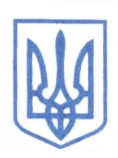 